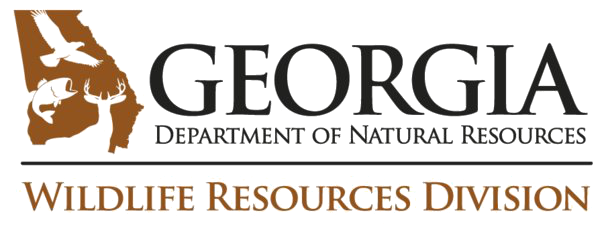 Report of bald eagle nesting activityThe Georgia Department of Natural Resources monitors all known bald eagle nests annually and works with landowners to help protect these sites from disturbance. Georgia’s nesting eagle population has been increasing and new nesting territories are established each year. Bald eagles return to their nesting territories in late summer or early fall and usually have eggs by December. The eggs hatch about a month after being laid. The young leave the nest about 12 weeks later, typically in late March or April. If you have information that might indicate the presence of nesting eagles, please fill out and send this form to Bob Sargent, bob.sargent@dnr.ga.gov or Georgia Wildlife Resources Division, Wildlife Conservation Section, 116 Rum Creek Drive, Forsyth, GA  31029.Name:						Date of observation:E-mail:						Phone:                                                                Location of observation. (Please be as specific as possible, including county, nearest town, local landmarks, available coordinates, etc.) Include map or aerial photo if possible:Please describe your observation in detail (number of adult and immature eagles, behavior, signs of nesting activity, etc.):Additional comments (landowner contact info, etc., if available):Thanks for your participation.(Third-party report taken by: ______________________________________________ )